Początek formularzaDół formularzaOgłoszenia powiązane: Ogłoszenie nr 330482 - 2016 z dnia 2016-10-25 r. Warszawa: 
OGŁOSZENIE O ZMIANIE OGŁOSZENIA OGŁOSZENIE DOTYCZY:Ogłoszenia o zamówieniu INFORMACJE O ZMIENIANYM OGŁOSZENIUNumer: 326117
Data: 18/10/2016SEKCJA I: ZAMAWIAJĄCYMiasto st. Warszawa Plac Bankowy 3/5, 00-950 Warszawa w ramach którego działa: Urząd Pracy m.st. Warszawy, Krajowy numer identyfikacyjny 1621047700000, ul. ul. Grochowska  , 04111   Warszawa, woj. mazowieckie, państwo Polska, tel. 22 877 45 96, e-mail d.klaus@up.warszawa.pl, faks 22 837 33 40. 
Adres strony internetowej (url): www.bip.up.warszawa.pl
Adres profilu nabywcy: 
Adres strony internetowej, pod którym można uzyskać dostęp do narzędzi i urządzeń lub formatów plików, które nie są ogólnie dostępne: SEKCJA II: ZMIANY W OGŁOSZENIU II.1) Tekst, który należy zmienić:Miejsce, w którym znajduje się zmieniany tekst:
Numer sekcji: II
Punkt: 4)
W ogłoszeniu jest: Przedmiot zamówienia został opisany dla każdej części zamówienia osobno w Opisie Przedmiotu Zamówienia, stanowiącym załączniki 1a, 1b, 1c, 1d, 1e i 1 f do SIWZ. 
W ogłoszeniu powinno być: Przedmiot zamówienia został opisany dla każdej części zamówienia osobno w Opisie Przedmiotu Zamówienia, stanowiącym załączniki 1a - po modyfikacji treści SIWZ z dnia 25.10.2016 r.; 1b - po modyfikacji treści SIWZ z dnia 21.10.2016 r. , 1c, 1d, 1e - po modyfikacji treści SIWZ z dnia 25.10.2016r. i 1f do SIWZ. 

Miejsce, w którym znajduje się zmieniany tekst:
Numer sekcji: IV
Punkt: 6.2
W ogłoszeniu jest: 6.2) Termin składania ofert lub wniosków o dopuszczenie do udziału w postępowaniu: Data: 27/10/2016, godzina: 14:00, 
W ogłoszeniu powinno być: 6.2) Termin składania ofert lub wniosków o dopuszczenie do udziału w postępowaniu: Data: 28/10/2016, godzina: 14:00, 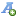 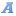 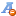 